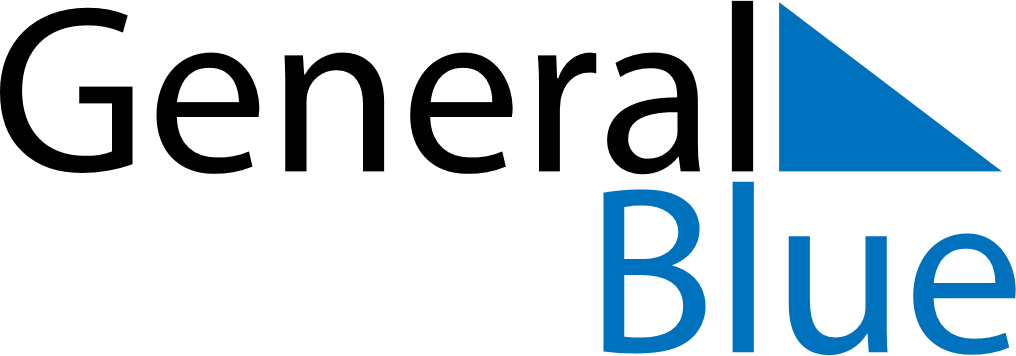 February 2018February 2018February 2018February 2018New ZealandNew ZealandNew ZealandSundayMondayTuesdayWednesdayThursdayFridayFridaySaturday1223456789910Waitangi Day1112131415161617181920212223232425262728